Приложение 6.ШКАЛА НАСТРОЕНИЯ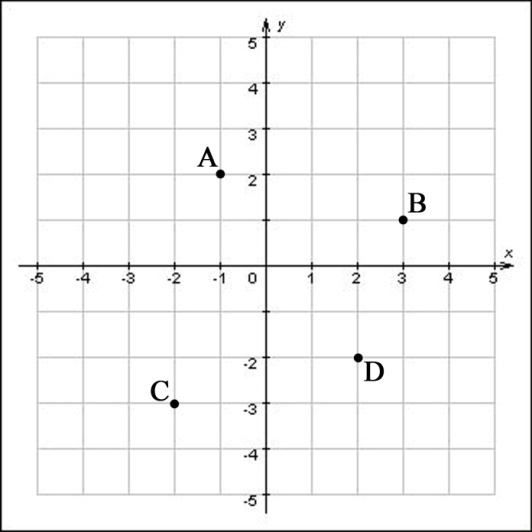 ШКАЛА НАСТРОЕНИЯ